Z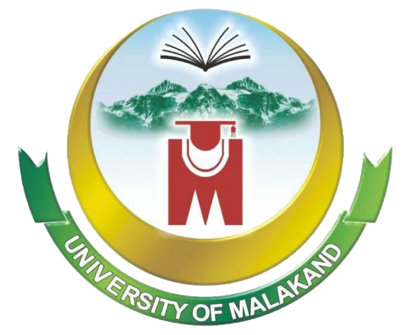 DEPARTMENT OF CHEMISTRYUNIVERSITY OF MALAKANDKhyber Pakhtunkhwa, PakistanRequired equipment with specification Name of Equipment SpecificationQty Computer Server﻿DUAL Intel® Xeon® Gold 6338 2G, 32C/64T, 11.2GT/s, 48M Cache, Turbo, HT (205W) DDR4-32002 X 32GB RDIMM, 3200MT/s, Dual Rank, 16Gb BASE8 X 960GB SSD SATA Read Intensive 6Gbps 512 2.5in Hot-plug AG Drive, 1 DWPD,C2, RAID 0 for HDDs or SSDs (Matching Type/Speed/Capacity)Standard Fan x5Dual, Hot-plug, Fully Redundant Power Supply (1+1), 800W, Mixed ModePower Cord - C13, 1.9M, 250V, 10AReady Rails Sliding Rails with Cable Management ArmBasic Next Business Day 36Months-ACDTS, 36 Month, 2U server01